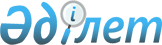 Пайдаланылмайтын ауыл шаруашылығы мақсатындағы жерлерге бірыңғай жер салығының мөлшерлемелерін жоғарылату туралы
					
			Күшін жойған
			
			
		
					Жамбыл облысы Тараз қалалық мәслихатының 2016 жылғы 11 наурыздағы № 52-8 шешімі. Жамбыл облысы Әділет департаментінде 2016 жылғы 7 сәуірде № 3022 болып тіркелді. Күші жойылды - Жамбыл облысы Тараз қалалық мәслихатының 2018 жылғы 14 наурыздағы № 29-9 шешімімен
      Ескерту. Күші жойылды - Жамбыл облысы Тараз қалалық мәслихатының 14.03.2018 № 29-9 (алғашқы ресми жарияланғаннан кейiн күнтiзбелiк он күн өткен соң қолданысқа енгiзiледi) шешімімен. 

      РҚАО-ның ескертпесі.

      Құжаттың мәтінінде түпнұсқаның пунктуациясы мен орфографиясы сақталған.
      "Салық және бюджетке төленетін басқа да міндетті төлемдер туралы" (Салық кодексі) Қазақстан Республикасының 2008 жылғы 10 желтоқсандағы кодексінің 444-бабы және "Қазақстан Республикасындағы жергілікті мемлекеттік басқару және өзін-өзі басқару туралы" 2001 жылғы 23 қаңтардағы Заңының 6 бабына сәйкес, Тараз қалалық мәслихаты ШЕШІМ ҚАБЫЛДАДЫ: 
      1. Қазақстан Республикасының жер заңнамасына сәйкес, Тараз қаласында пайдаланылмайтын ауыл шаруашылығы мақсатындағы бірыңғай жер салығының мөлшерлемелері он есеге жоғарылатылсын.
      2. Осы шешімнің орындалуын бақылау Тараз қалалық мәслихатының бюджет және қаланың әлеуметтік-экономикалық дамуы жөніндегі тұрақты комиссиясына жүктелсін.
      3. Осы шешім әділет органдарында мемлекеттiк тiркелген күннен бастап күшiне енедi және 2016 жылдың 1 мамырынан қолданысқа енгізіледі.
					© 2012. Қазақстан Республикасы Әділет министрлігінің «Қазақстан Республикасының Заңнама және құқықтық ақпарат институты» ШЖҚ РМК
				
      Тараз қалалық мәслихаты

Тараз қалалық 

      сессиясының төрайымы 

мәслихатының хатшысы

      Ж. Бүркітбаева

 Б. Нарбаев
